  Mesto Nová Dubnica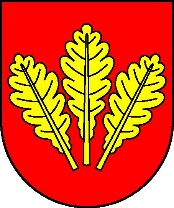       Mestský úrad, Trenčianska 45/41, 018 51  Nová DubnicaČíslo: OSO/2024		                                                                      Nová Dubnica, 14.02.2024Uznesenie  Mestského zastupiteľstva v Novej Dubnici zo dňa  14. februára  20241.  Schválenie programu rokovania Mestského zastupiteľstvaU z n e s e n i e  č. 1Mestské zastupiteľstvo na základe prerokovaného návrhuA/	s c h v a ľ u j e      	program rokovania Mestského zastupiteľstva.Ing. Peter  Marušinec
         primátor	Za správnosť:Ing. Dana Šťastnávedúca organizačno-správneho oddelenia 